As on 11-04-2019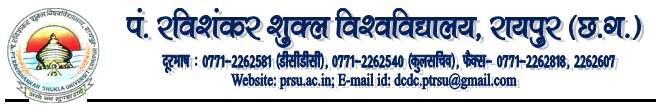 Affiliated Colleges at a GlanceData as on 11-04-2019SNo.ParticularNo. of CollegesNo. of CollegesNo. of CollegesSNo.ParticularGovt. CollegesPrivate CollegesTotal1No. of Affiliated Colleges53861392No. of Women's Colleges62083No. of Colleges Providing Co-education47841314No. of B.Ed. Colleges143445No. of Autonomous Colleges30036No. of Colleges with NAAC Accreditation 1310237No. of Colleges under UGC Section 2(f) 0305088No. of Colleges under UGC Section 2(f)  & 12(b)3010409No. of District Covered by University05/29 (17.2%)05/29 (17.2%)0510No. of Lead Govt. Colleges  (Districtwise)0500511No. of Govt. Aided Colleges -40412No. of Self Financing Colleges-8282